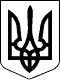 89 СЕСІЯ  ЩАСЛИВЦЕВСЬКОЇ СІЛЬСЬКОЇ РАДИ7 СКЛИКАННЯРІШЕННЯ29.03.2019 р.                                              №1563с. ЩасливцевеПро впорядкування адрес земельних ділянок та внесення змін до їх договорів орендиРозглянувши звернення фізичних та юридичних осіб про впорядкування адрес земельних ділянок що знаходиться в їх користуванні (оренді), зменшення розмиру орендної плати та внесення змін до договорів оренди цих земельних ділянок, укладених з попереднім власником, та надані документи, враховуючи що на земельні ділянки з кадастровими номерами 6522186500:04:001:1222, 522186500:11:005:0216, 522186500:11:005:2161 територіальною громадою сіл Щасливцеве, Генічеська Гірка, селище Приозерне (в особі Щасливцевської сільської ради) у встановленому законом порядку зареєстровано право комунальної власності (в Державному реєстрі речових прав на нерухоме майно: реєстраційні номери об’єктів нерухомого майна – 1710734965221, 1295023065221, 1295073265221, номера записів про право власності – 29238720, 21287027, 21288008), той факт що земельні ділянки мають неповну адресу і з часу укладання договорів оренди цих земельних ділянок законодавчо змінилися їх обов'язкові умови та форма, керуючись Постановою Кабінету Міністрів України №220 від 03.03.2014 р. "Про затвердження Типового договору оренди землі" (з відповідними змінами) та приписами Закону України "Про оренду землі", Земельного кодексу України, Податкового кодексу України, ст. 26 Закону України "Про місцеве самоврядування в Україні", сесія Щасливцевської сільської ради ВИРІШИЛА:1. Відмовити, у присвоєнні земельній ділянці з кадастровим номером 6522186500:04:001:1222 адреси вул. Набережна, *** в селі Щасливцеве Генічеського району Херсонської області, в зв’язку з існуванням в с. Щасливцеве по вул. Набережна іншої земельної ділянки з такою адресою.2. Земельній ділянці з кадастровим номером 6522186500:04:001:1222, площею 1,0 га., цільове призначення для будівництва та обслуговування об’єктів рекреаційного призначення (код 07.01), яка знаходиться у користуванні (оренді) ФІЗИЧНОЇ ОСОБИ-ПІДПРИЄМЦЯ ***  (ідентифікаційний номер - ***) присвоїти адресу - вул. Набережна, *** в селі Щасливцеве Генічеського району Херсонської області.3. Внести зміни до Договору оренди землі укладеного 02.11.2019 р., зареєстрованого у Генічеському районному відділі Херсонської регіональної філії ДП "Центр ДЗК", про що у Державному реєстрі земель вчинено запис від 12.11.2009 р. №*** (сторона орендар у Договорі ФІЗИЧНОЇ ОСОБИ-ПІДПРИЄМЦЯ ***  (ідентифікаційний номер - ***)) змінивши у ньому:- Сторону орендодавця з "Генічеська райдержадміністрація" на "Щасливцевська сільська рада";- внести до нього інщі зміни щодо приведення його істотних умов до актуального стану (адреса, цільове призначення, умови сплати орендної плати та інщі) та вимог діючого законодавства, у тому числі форми затвердженої Постановою Кабінету Міністрів України №220 від 03.03.2014 р. "Про затвердження Типового договору оренди землі" (з відповідними змінами).4. Земельній ділянці з кадастровим номером 6522186500:11:005:0216, площею 8.1265 га., цільове призначення для будівництва та обслуговування об’єктів рекреаційного призначення (код 07.01), яка знаходиться у користуванні (оренді) ТОВАРИСТВО З ОБМЕЖЕНОЮ ВІДПОВІДАЛЬНІСТЮ "ТЕГРАС" (ідентифікаційний код юридичної особи - 34823748) присвоїти адресу - вул. Набережна, 29 в селі Генічеська Гірка Генічеського району Херсонської області.5. Відмовити ТОВАРИСТВУ З ОБМЕЖЕНОЮ ВІДПОВІДАЛЬНІСТЮ "ТЕГРАС" (ідентифікаційний код юридичної особи - 34823748) у внесені змін до Договору оренди землі укладеного 25.12.2009 р., зареєстрованого у Генічеському районному відділі Херсонської регіональної філії ДП "Центр ДЗК", про що у Державному реєстрі земель вчинено запис від 15.02.2010 р. №4АА002202-041072000004, щодо встановлення розміру орендної плати на рівні 3% від нормативної грошової оцінки земельної ділянки на рік.6. Внести зміни до Договору оренди землі зазначеного у пункті 5 цього рішення (сторона орендар у Договорі ТОВАРИСТВО З ОБМЕЖЕНОЮ ВІДПОВІДАЛЬНІСТЮ "ТЕГРАС" (ідентифікаційний код юридичної особи - 34823748)) змінивши у ньому:- Сторону орендодавця з "Генічеська райдержадміністрація" на "Щасливцевська сільська рада";- зменшити розмір орендної плати до рівня 6% від нормативної грошової оцінки земельної ділянки на рік.- внести до нього інщі зміни щодо приведення його істотних умов до актуального стану (адреса, цільове призначення, умови сплати орендної плати та інщі) та вимог діючого законодавства, у тому числі форми затвердженої Постановою Кабінету Міністрів України №220 від 03.03.2014 р. "Про затвердження Типового договору оренди землі" (з відповідними змінами).7. Земельній ділянці з кадастровим номером 6522186500:11:005:2161, площею 3.3877 га., цільове призначення для будівництва та обслуговування об’єктів рекреаційного призначення (код 07.01), яка знаходиться у користуванні (оренді) ТОВАРИСТВО З ОБМЕЖЕНОЮ ВІДПОВІДАЛЬНІСТЮ "ТЕГРАС" (ідентифікаційний код юридичної особи - 34823748) присвоїти адресу - вул. Набережна, 29 в селі Генічеська Гірка Генічеського району Херсонської області.8. Відмовити ТОВАРИСТВУ З ОБМЕЖЕНОЮ ВІДПОВІДАЛЬНІСТЮ "ТЕГРАС" (ідентифікаційний код юридичної особи - 34823748) у внесені змін до Договору оренди землі укладеного 25.12.2009 р., зареєстрованого у Генічеському районному відділі Херсонської регіональної філії ДП "Центр ДЗК", про що у Державному реєстрі земель вчинено запис від 15.02.2010 р. №4АА002202-041072000005, щодо встановлення розмиру орендної плати на рівні 3% від нормативної грошової оцінки земельної ділянки на рік.9. Внести зміни до Договору оренди землі зазначеного у пункті 8 цього рішення (сторона орендар у Договорі ТОВАРИСТВО З ОБМЕЖЕНОЮ ВІДПОВІДАЛЬНІСТЮ "ТЕГРАС" (ідентифікаційний код юридичної особи - 34823748)) змінивши у ньому:- Сторону орендодавця з "Генічеська райдержадміністрація" на "Щасливцевська сільська рада";- зменшити розмір орендної плати до рівня 6% від нормативної грошової оцінки земельної ділянки на рік.- внести до нього інщі зміни щодо приведення його істотних умов до актуального стану (адреса, цільове призначення, умови сплати орендної плати та інщі) та вимог діючого законодавства, у тому числі форми затвердженої Постановою Кабінету Міністрів України №220 від 03.03.2014 р. "Про затвердження Типового договору оренди землі" (з відповідними змінами).10. Доручити сільському голові Плохушко В.О. на виконання цього рішення укласти відповідні додаткові угоди до Договорів оренди земельних ділянок зазначених у пунктах 3, 5, 8 цього рішення.11. Контроль за виконанням даного рішення покласти на Постійну комісію Щасливцевської сільської ради з питань регулювання земельних відносин та охорони навколишнього середовища.Сільський голова                                                               В.О. Плохушко